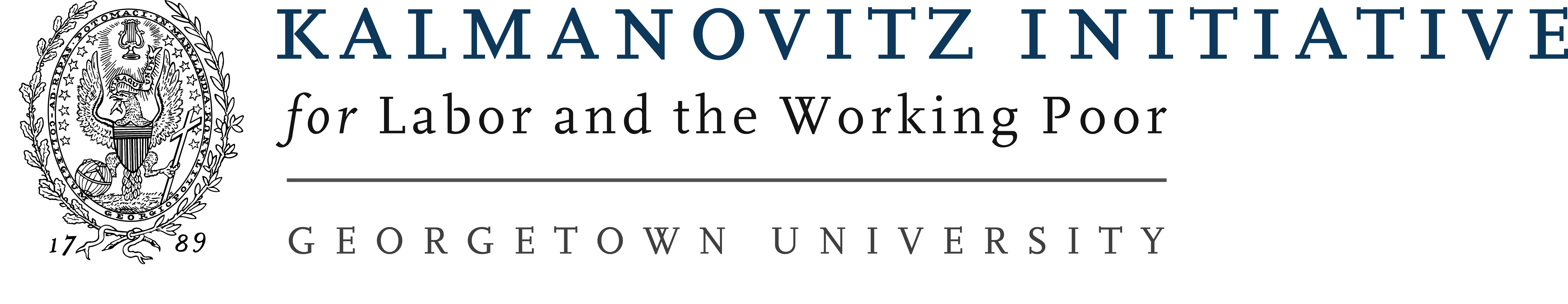 Organizing Internship | Research in Action | Immigration and Labor ProjectApplications are due Tuesday, August 21, 2018 by 11:59pmPlease submit your application and a resume to kilwp@georgetown.edu Reach out to Alex.Taliadoros.@georgetown.edu for questions or an informational meeting.Application FormName: College and class year: Major, Minor, Certificate: E-mail Address: Phone Number: Permanent Address: Emergency Contact (name, cell phone number, relationship to you):1. 2.When days and times are you available during the week or weekend to do the internship?Do you another language besides English? If so, what level would you rate your language ability?Which KI internship program(s) are you applying to?Which are your preferred community partners to work for?We cannot guarantee your preferred organization but we will take your preferences into account. Please list in order of preference. This question does not apply to the Immigration and Labor Project.Please answer the following questions (in 1-2 paragraphs each):Why are you interested in the KI Organizing Internship?What do you think you will contribute to the internship and what will you gain from it?Describe a significant obstacle or key challenge that you have overcome.Personal StatementPlease tell us about yourself in a one-page statement below, or attached as a separate document. 
This statement provides you an opportunity to introduce yourself on a personal level. The content should convey your background, your interests and values, and your motivation for applying.Applications are due Tuesday, August 21, 2018 by 11:59pmPlease submit your application and a resume to kilwp@georgetown.edu Reach out to Alex.Taliadoros.@georgetown.edu for questions or an informational meeting.